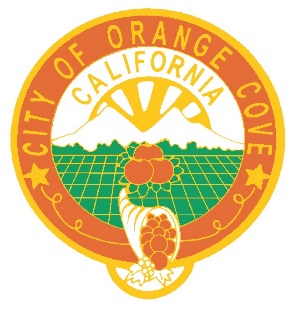 NOTICE AND CALL Orange Cove City CouncilNOTICE IS HEREBY GIVEN that the Regular City Council Meeting of December 8, 2021 has been cancelled due to the lack of a quorum and rescheduled to Tuesday, December 14, 2021 at 5:30 p.m. located in the Orange Cove Council Chambers, 633 6th Street, Orange Cove.  Thank you.June V. Bracamontes, City ClerkCity of Orange CoveDecember 8, 2021